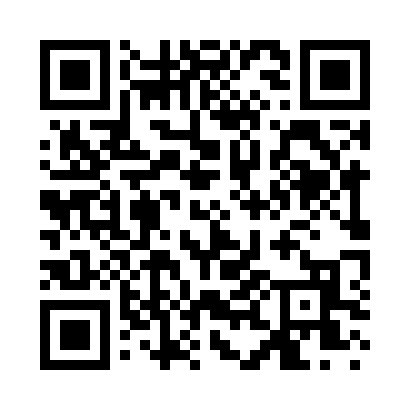 Prayer times for Dwyer Junction, Wyoming, USAWed 1 May 2024 - Fri 31 May 2024High Latitude Method: Angle Based RulePrayer Calculation Method: Islamic Society of North AmericaAsar Calculation Method: ShafiPrayer times provided by https://www.salahtimes.comDateDayFajrSunriseDhuhrAsrMaghribIsha1Wed4:265:5512:574:508:009:282Thu4:255:5312:574:518:019:303Fri4:235:5212:574:518:029:324Sat4:215:5112:574:518:039:335Sun4:205:4912:574:528:049:356Mon4:185:4812:574:528:069:367Tue4:165:4712:564:528:079:388Wed4:155:4612:564:538:089:399Thu4:135:4512:564:538:099:4110Fri4:115:4312:564:538:109:4211Sat4:105:4212:564:548:119:4412Sun4:085:4112:564:548:129:4513Mon4:075:4012:564:548:139:4714Tue4:055:3912:564:558:149:4815Wed4:045:3812:564:558:159:5016Thu4:035:3712:564:558:169:5117Fri4:015:3612:564:558:179:5218Sat4:005:3512:564:568:189:5419Sun3:585:3412:574:568:199:5520Mon3:575:3412:574:568:209:5721Tue3:565:3312:574:578:219:5822Wed3:555:3212:574:578:229:5923Thu3:535:3112:574:578:2310:0124Fri3:525:3112:574:588:2410:0225Sat3:515:3012:574:588:2510:0326Sun3:505:2912:574:588:2510:0527Mon3:495:2912:574:598:2610:0628Tue3:485:2812:574:598:2710:0729Wed3:475:2712:584:598:2810:0830Thu3:465:2712:585:008:2910:1031Fri3:455:2612:585:008:3010:11